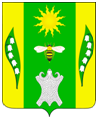 Совет Веселовского сельского поселенияУспенского районаРЕШЕНИЕ59 сессияот 21 августа 2023  года								     №177х. ВеселыйОб отмене решения Совета Веселовского сельского поселения Успенского района от 26 января 2023 года №152 «Об утверждении Реестра должностей муниципальных должностей в органах местного самоуправления Веселовского сельского поселения Успенского района»В целях приведения муниципальных правовых актов органов местного самоуправления Веселовского сельского поселения Успенского района в соответствие с действующим законодательством, руководствуясь Уставом Веселовского сельского поселения Успенского района, Совет Веселовского сельского поселения р е ш и л:1. Отменить решение Совета Веселовского сельского поселения Успенского района Совета Веселовского сельского поселения Успенского района от 26 января 2023 года №152 «Об утверждении Реестра должностей муниципальных должностей в органах местного самоуправления Веселовского сельского поселения Успенского района».2. Обнародовать настоящее решение в соответствии с Уставом Веселовского сельского поселения Успенского района. 3. Контроль за выполнением настоящего решения возложить на председателя постоянной комиссии по законодательству, правопорядку, правовой политике и вопросам местного самоуправления; по социальной защите и правам человека, социальным вопросам, вопросам образования, культуры, спорта и делам молодежи, социально-экономическим вопросам и бюджету, финансам, налогам и распоряжению муниципальной собственностью Совета Веселовского сельского поселения В.И.Бобрышеву.4. Настоящее решение вступает в силу со следующего дня после дня его официального обнародования.Исполняющий обязанностиГлавы Веселовского сельского поселения Успенского района                   					С.Н.Яганова